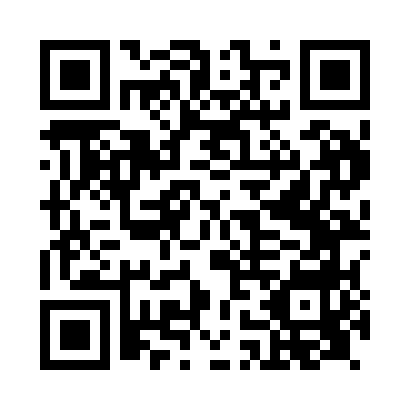 Prayer times for Alnwick, Northumberland, UKWed 1 May 2024 - Fri 31 May 2024High Latitude Method: Angle Based RulePrayer Calculation Method: Islamic Society of North AmericaAsar Calculation Method: HanafiPrayer times provided by https://www.salahtimes.comDateDayFajrSunriseDhuhrAsrMaghribIsha1Wed3:145:241:046:168:4510:552Thu3:135:221:046:178:4710:553Fri3:125:201:046:188:4910:564Sat3:115:181:046:198:5010:575Sun3:105:161:046:208:5210:586Mon3:095:141:036:228:5410:597Tue3:085:111:036:238:5611:008Wed3:075:091:036:248:5811:019Thu3:065:071:036:259:0011:0210Fri3:055:051:036:269:0211:0311Sat3:045:041:036:279:0411:0412Sun3:035:021:036:289:0611:0513Mon3:025:001:036:299:0711:0614Tue3:014:581:036:309:0911:0615Wed3:004:561:036:319:1111:0716Thu2:594:541:036:329:1311:0817Fri2:584:531:036:339:1511:0918Sat2:574:511:036:349:1611:1019Sun2:574:491:036:359:1811:1120Mon2:564:481:036:369:2011:1221Tue2:554:461:036:379:2211:1322Wed2:544:451:046:389:2311:1423Thu2:544:431:046:399:2511:1424Fri2:534:421:046:409:2611:1525Sat2:524:401:046:419:2811:1626Sun2:524:391:046:429:2911:1727Mon2:514:381:046:439:3111:1828Tue2:514:371:046:439:3211:1829Wed2:504:351:046:449:3411:1930Thu2:504:341:046:459:3511:2031Fri2:494:331:056:469:3711:21